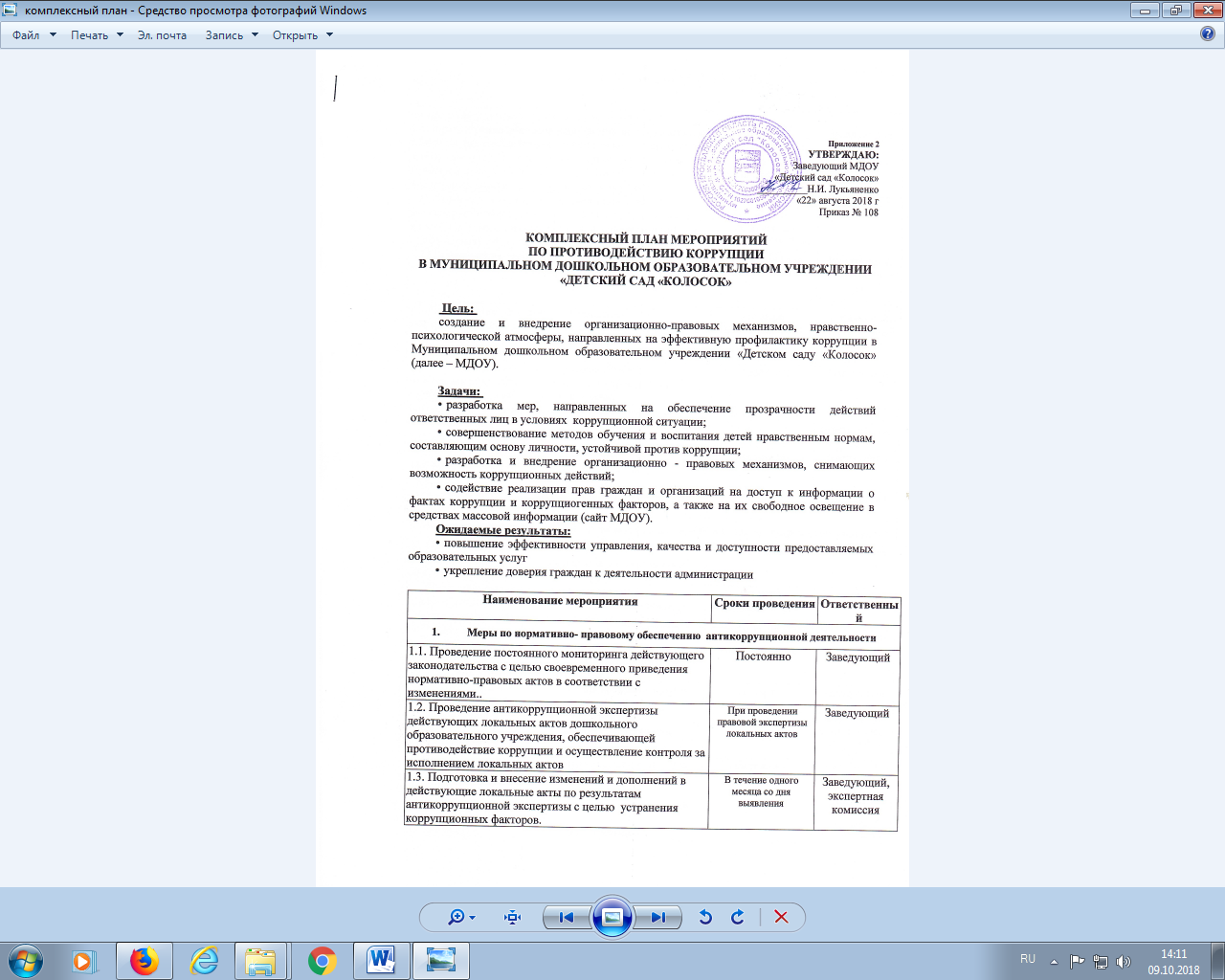 по предупреждению коррупционных проявлений.1.5. Рассмотрение вопросов исполнения законодательства в области противодействия коррупции на совещаниях при заведующем Общих собраниях трудового коллектива. Принятие предусмотренных законодательством мер по предотвращению и урегулированию конфликта интересовПо мере необходимости, поступления другой информацииЗаведующийЗаведующийЗаведующий1.6. Издание приказа  об утверждении состава антикоррупционной комиссии и плана  работы комиссии на учебный   год, о назначении лица, ответственного  за профилактику коррупционных правонарушений в МДОУ.Август-сентябрь(или при смене должностного ответственного лица)ЗаведующийЗаведующийЗаведующий1.7.Ознакомление   работников МДОУ   с     нормативными  документами по антикоррупционной деятельности.В течение годаЗаведующий, ответственный за профилактикуЗаведующий, ответственный за профилактикуЗаведующий, ответственный за профилактику1.8. Обеспечение регулярного обновления информационных материалов на сайте дошкольного учреждения по противодействию коррупцииПо мере необходимостиЗаведующий, ответственный  за ведение сайта.Заведующий, ответственный  за ведение сайта.Заведующий, ответственный  за ведение сайта.1.9. Анализ деятельности работников МДОУ, 
на которых возложены обязанности по профилактике коррупционных и иных правонарушений2 раза в годЗаведующий Заведующий Заведующий 1.10. Отчет о реализации плана по противодействию коррупции в МДОУ1 раз в год декабрьЗаведующий, ответственное лицоЗаведующий, ответственное лицоЗаведующий, ответственное лицо1.11. Осуществление контроля за соблюдением законодательства РФ в сфере противодействия коррупции.ПостоянноЗаведующий Заведующий Заведующий 1.12.. Обеспечение системы прозрачности при принятии решений по кадровым вопросамПостоянноЗаведующий Заведующий Заведующий 2. Меры по совершенствованию функционирования  МДОУ в целях предупреждения коррупции2. Меры по совершенствованию функционирования  МДОУ в целях предупреждения коррупции2. Меры по совершенствованию функционирования  МДОУ в целях предупреждения коррупции2. Меры по совершенствованию функционирования  МДОУ в целях предупреждения коррупции2. Меры по совершенствованию функционирования  МДОУ в целях предупреждения коррупции2.1. Организация проверки достоверности представляемых гражданином персональных данных и иных сведений при поступлении на работу в МДОУ.ПостоянноПостоянноПостоянноЗаведующий2.2.Усиление персональной ответственности педагогических работников за неправомерно принятые решения в рамках служебных полномочий.По мере необходимостиПо мере необходимостиПо мере необходимостиЗаведующий  2.3.Привлечение к дисциплинарной ответственности педагогических работников, заместителей, не принимающих должных мер по обеспечению исполнения антикоррупционного законодательстваПо мере необходимостиПо мере необходимостиПо мере необходимостиЗаведующий  2.4.Обеспечение взаимодействия с правоохранительными органами по вопросам борьбы с коррупцией.По мере возникновенияПо мере возникновенияПо мере возникновенияЗаведующий  2.5. Организация и проведение инвентаризации муниципального имущества по анализу эффективности использования.ЕжегодноIV кварталЕжегодноIV кварталЕжегодноIV кварталКомиссия по инвентаризацииБухгалтер МУ ЦОФ2.6. Проведение внутреннего контроля соблюдения  прав всех участников образовательного процесса в ДОУ в части:- сохранения и укрепления здоровья детей, комплексной безопасности воспитанников- организация и проведения учебных занятий и обеспечения повышения качества образования ;- организация питания воспитанников;- совершенствования механизмов управленияПостоянноПостоянноПостоянноЗаведующий, Управляющий совет педагоги, родители (законные представители), воспитанники ст. мед.сестра(по согласованию)2.7. Информирование родителей  о телефоне Департамента образования Ярославской области – 8(4852)31-43-43, как составной части системы информации руководства о действиях работников образовательного учреждения.ПостоянноПостоянноПостоянноЗаведующий2.8.Усиление контроля за недопущением фактов неправомерного взимания денежных средств с родителей (законных представителей) в МДОУПостоянноПостоянноПостоянноЗаведующий2.9.Осуществление контроля за полнотой и качеством расходования денежных средств  в  дошкольном учреждении.ПостоянноПостоянноПостоянноЗаведующий, Главный бухгалтер МУ ЦОФ2.10. Организация систематического контроля за выполнением законодательства о противодействии коррупции в МДОУ при организации работы по вопросам охраны трудаПостоянноПостоянноПостоянноОтветственный за охрану труда в МДОУ2.11. Ведение рубрики «Антикоррупционная деятельность в МДОУ» на официальном сайте МДОУ, размещение  информации по антикоррупционной тематике в информационной среде МДОУ:копия лицензии на право ведения образовательной  деятельности;режим работы;график и порядок приёма граждан заведующим МДОУ по личным вопросам;план по антикоррупционной деятельности.ПостоянноПостоянноПостоянноЗаведующий, ответственный за ведение сайта, ответственное лицо2.12.Обеспечение предоставления муниципальных услуг в электронном виде.ПостоянноПостоянноПостоянноЗаведующий 2.13.Обновление на сайте МДОУ  полного комплекса информационных материалов по предоставлению образовательных услуг.ПостоянноПостоянноПостоянноЗаведующий, ответственный за ведение сайта2.14. Контроль за соблюдением сотрудниками «Кодекса этики служебного поведения работников»Постоянно Постоянно Постоянно Старший воспитатель2.15. Осуществление экспертизы жалоб и обращений граждан, поступающих через системы общего пользования (почтовый, электронный адреса, телефон) на действия (бездействия) заведующего  и сотрудников МДОУ  с точки зрения наличия сведений о фактах коррупции и организации их проверки.По мере поступленияПо мере поступленияПо мере поступленияЗаведующий, ответственное лицо, члены комиссии2.16. Проведение оценки должностных обязанностей педагогических работников, исполнение которых в наибольшей мере подвержено риску коррупционных проявлений.В течение годаВ течение годаВ течение годаЗаведующий, ответственное лицо, комиссия2.17. Проведение групповых и общих садовых родительских собраний с целью разъяснения политики МДОУ в отношении коррупции.1 раз в год1 раз в год1 раз в годЗаведующий, ответственное лицо, воспитатели3. Меры по правовому просвещению и повышению антикоррупционной компетентности сотрудников, воспитанников  МДОУ и их родителей3. Меры по правовому просвещению и повышению антикоррупционной компетентности сотрудников, воспитанников  МДОУ и их родителей3. Меры по правовому просвещению и повышению антикоррупционной компетентности сотрудников, воспитанников  МДОУ и их родителей3. Меры по правовому просвещению и повышению антикоррупционной компетентности сотрудников, воспитанников  МДОУ и их родителей3. Меры по правовому просвещению и повышению антикоррупционной компетентности сотрудников, воспитанников  МДОУ и их родителей3.1. Организация и проведение в Международный день борьбы с коррупцией мероприятий, направленных на формирование нетерпимости в обществе к коррупционному поведению.Ежегодно9 декабряЕжегодно9 декабряЕжегодно9 декабряВоспитатели групп, специалисты3.2. Проведение месячника гражданской и правовой сознательности «Мой выбор» (проведение открытых занятий по правам ребенка, тематических конкурсов и выставок («Мои права» (по мотивам  сказок народов мира) среди воспитанников, общих и групповых родительских собраний).АпрельАпрельАпрельВоспитатели групп, специалисты3.3. Организация участия всех работников МДОУ в работе  по вопросам формирования антикоррупционного поведения.В течение годаВ течение годаВ течение годаЗаведующий,ответственный за профилактику3.4. Проведение занятий с воспитанниками с целью ознакомления  их с личными правами и обязанностями.В течение годаВ течение годаВ течение годаВоспитатели групп4. Обеспечение  доступа родителям (законным представителям)  к информации 
о деятельности МДОУ, установление обратной связи4. Обеспечение  доступа родителям (законным представителям)  к информации 
о деятельности МДОУ, установление обратной связи4. Обеспечение  доступа родителям (законным представителям)  к информации 
о деятельности МДОУ, установление обратной связи4. Обеспечение  доступа родителям (законным представителям)  к информации 
о деятельности МДОУ, установление обратной связи4. Обеспечение  доступа родителям (законным представителям)  к информации 
о деятельности МДОУ, установление обратной связи4.1. Информирование родителей (законных представителей) о правилах приема в МДОУПостоянноПостоянноПостоянноЗаведующий4.2. Проведение ежегодного опроса родителей воспитанников  МДОУ с целью определения степени их удовлетворенности работой МДОУ, качеством предоставляемых медицинских и образовательных услуг.Октябрь, Апрель Октябрь, Апрель Октябрь, Апрель Воспитатели, старший воспитатель4.3 Обеспечение наличия в группах МДОУ информационных стендов для родителей по вопросам:- организации питания,- оказания образовательных услуг,-использование телефона «горячей линии» и прямых телефонных линий с руководством  управления образования в целях выявления фактов вымогательства, взяточничества и других проявлений коррупции, а также для более активного привлечения общественности к борьбе с данными правонарушениями.ПостоянноПостоянноПостоянноЗаведующий, педагоги ответственный за профилактику4.4. Обеспечение функционирования сайта МДОУ в соответствии с Федеральным законом от 09.02.2009г. № 8-ФЗ «Об обеспечении доступа к информации о деятельности государственных органов и органов местного самоуправления» для размещения на нем информации о деятельности  МДОУ, правил приема воспитанников, публичного доклада заведующего МДОУ, информации об осуществлении мер по противодействию коррупцииПостоянноПостоянноПостоянноЗаведующий, ответственный за ведение сайта4.5. Размещение на сайте МДОУ ежегодного публичного отчета заведующего  о финансово-хозяйственной деятельностиМайМайМайЗаведующий, ответственный за ведение сайта4.6. Активизация работы по организации органов самоуправления, работа Управляющего совета, обеспечивающего общественно-государственный характер управления, обладающий комплексом управленческих полномочийВ течение годаВ течение годаВ течение годаЗаведующий, председатель Управляющего совета МДОУМеры по совершенствованию управления и установлению антикоррупционных механизмов (барьеров)Меры по совершенствованию управления и установлению антикоррупционных механизмов (барьеров)Меры по совершенствованию управления и установлению антикоррупционных механизмов (барьеров)Меры по совершенствованию управления и установлению антикоррупционных механизмов (барьеров)Меры по совершенствованию управления и установлению антикоррупционных механизмов (барьеров)5.1.Обеспечение систематического контроля за выполнением требований, установленных Федеральным законом от 05.04.2013г №44-ФЗ «О контрактной системе в сфере закупок товаров, работ, услуг для обеспечения государственных и муниципальных нужд».Постоянно Постоянно Заведующий, главный бухгалтер МУ ЦОФЗаведующий хозяйствомЗаведующий, главный бухгалтер МУ ЦОФЗаведующий хозяйством5.2.Контроль за целевым использованием бюджетных средств в соответствии с муниципальными контрактамиПостоянно Постоянно Заведующий. Заведующий. 5.3.Регулярное обновление на официальном сайте информационных материалов по предоставлению муниципальных услуг.В течение  годаВ течение  годаОтветственный  за ведение сайта Ответственный  за ведение сайта Совершенствование контрольной деятельности в ДООСовершенствование контрольной деятельности в ДООСовершенствование контрольной деятельности в ДООСовершенствование контрольной деятельности в ДООСовершенствование контрольной деятельности в ДОО6.1.Своевременное внесение изменений в Положение по оплате труда.По мере необходимостиЗаведующий Заведующий Заведующий 6.2.Обеспечение прозрачности распределения стимулирующей части фонда оплаты трудаПостоянноЗаведующий Комиссия по распределению стимулирующих выплат.Заведующий Комиссия по распределению стимулирующих выплат.Заведующий Комиссия по распределению стимулирующих выплат.6.3.Организация контроля за выполнением актов выполненных работ по проведению ремонта в МДОУ.По мере необходимости Заведующий Заведующий Заведующий 6.4.Осуществление контроля за недопущением фактов неправомерного взимания денежных средств с родителей (законных представителей) в МДОУ.Постоянно.Заведующий Заведующий Заведующий 6.5.Организация контроля за обоснованностью предоставления и расходования безвозмездной (спонсорской, благотворительной помощи в ДОУ).Постоянно.Заведующий Заведующий Заведующий Мониторинг коррупциогенных рисковМониторинг коррупциогенных рисковМониторинг коррупциогенных рисковМониторинг коррупциогенных рисковМониторинг коррупциогенных рисков6.1.1.Включение вопросов по реализации антикоррупционных мер при проведении мониторинга деятельности образовательного учреждения.Май Заведующий  Заведующий  Заведующий  6.1.2.Мониторинг процесса комплектования образовательного учреждения.Июнь – август Заведующий Заведующий Заведующий Антикоррупционное образование сотрудников ДООАнтикоррупционное образование сотрудников ДООАнтикоррупционное образование сотрудников ДООАнтикоррупционное образование сотрудников ДООАнтикоррупционное образование сотрудников ДОО6.2.1.Организация антикоррупционного образования в МДОУ. Правовое просвещение и образование сотрудников, направленное на формирование нетерпимости к коррупционным проявлениям, формирование активной гражданской позиции.ПостоянноЗаведующий, старший воспитательЗаведующий, старший воспитательЗаведующий, старший воспитатель6.2.2.Рассмотрение вопросов исполнения законодательства о борьбе с коррупцией на педагогических часах, совещаниях.По плану ДОУ Заведующий, старший воспитательЗаведующий, старший воспитательЗаведующий, старший воспитатель6.2.3.Проведение с сотрудниками круглых столов, информационно-просветительских встреч, консультаций по вопросам антикоррупционного законодательства, соблюдения норм этики и морали при оказании услуг населению, нормы служебного поведения работника образовательного учреждения, проведение консультаций по вопросам их применения. По мере необходимости Заведующий, старший воспитательЗаведующий хозяйствомЗаведующий, старший воспитательЗаведующий хозяйствомЗаведующий, старший воспитательЗаведующий хозяйством6.2.4.Организация и проведение занятий, семинаров по вопросам соблюдения ограничений, запретов и исполнения обязанностей, установленных в целях противодействия коррупции, в том числе ограничений, касающихся получения подарков, а также формирования негативного отношения к дарению подарков, соблюдения положений законодательства Российской Федерации о противодействии коррупции, в том числе установления наказания за коммерческий подкуп, получение взятки, посредничество во взяточничестве в виде штрафов, кратных сумме коммерческого подкупа или взятки, увольнения в связи с утратой доверия, недопущения поведения, которое может восприниматься окружающими как обещание или предложение дачи взятки либо как согласие принять взятку или как просьба о даче взятки. По плануЗаведующий, старший воспитательЗаведующий хозяйствомЗаведующий, старший воспитательЗаведующий хозяйствомЗаведующий, старший воспитательЗаведующий хозяйствомМеры по кадровому  и образовательному обеспечениюМеры по кадровому  и образовательному обеспечениюМеры по кадровому  и образовательному обеспечениюМеры по кадровому  и образовательному обеспечениюМеры по кадровому  и образовательному обеспечению7.1.Оказание консультативной помощи сотрудникам по вопросам связанным с соблюдением ограничений, выполнением обязательств, не нарушения   запретов, установленных Федеральным законом от 02.03.2007 25 – ФЗ  «О муниципальной службе в Российской Федерации» и другими федеральными законами.При поступлении на работу, в дальнейшем при возникновении  необходимостиЗаведующий Заведующий Заведующий 7.2.Организация предоставления сведений о доходах, об имуществе и обязательствах имущественного характера руководителя МДОУ  и членов его семьи.Ежегодно до 30 апреля Заведующий.Заведующий.Заведующий.7.3.Организация проверки достоверности представляемых работником персональных данных и иных сведений при поступлении на работу.При поступлении на работу.Заведующий Заведующий Заведующий 7.4.Оказание консультативной помощи работникам МДОУ по вопросам, связанным с соблюдением ограничений, выполнением обязательств, не нарушения запретов, установленных Федеральным законом от 02.03.2007 №25-ФЗ «О муниципальной службе в Российской Федерации» и другими федеральными законами.При поступлении на работу, в дальнейшем при возникновении  необходимостиЗаведующий Заведующий Заведующий 7.5.Усиление контроля за достоверностью персональных данных, сведений об имущественном положении, представляемых работниками при поступлении  на работу. Постоянно Заведующий Заведующий Заведующий 7.6.Обеспечение проверки знаний вопросов, противодействия коррупции при проведении аттестации заместителей руководителя ДОУ, педагогов на соответствие занимаемой должности.По мере необходимостиЗаведующий ДОУ.Заведующий ДОУ.Заведующий ДОУ.7.7.Осуществление проверок в порядке, предусмотренном нормативными правовыми актами Российской Федерации и Ярославской области, и применение соответствующих мер юридической ответственности по каждому случаю несоблюдения          ограничений, запретов и неисполнения обязанностей, установленных в целях противодействия коррупции, нарушения ограничений, касающихся получения подарков, порядка сдачи подарков.По мере необходимостиЗаведующий ДОУЗаведующий ДОУЗаведующий ДОУ7.8.Выявление случаев возникновения конфликта интересов, одной из сторон которого являются лица, замещающие муниципальные должности и принятие предусмотренных законодательством мер по предотвращению и урегулированию конфликта интересов. Обеспечение предания выявленных случаев гласности и применение мер ответственности, предусмотренных законодательством Российской Федерации.По мере необходимости.Заведующий Заведующий Заведующий Деятельность экспертной группы  ДОО по противодействию коррупцииДеятельность экспертной группы  ДОО по противодействию коррупцииДеятельность экспертной группы  ДОО по противодействию коррупцииДеятельность экспертной группы  ДОО по противодействию коррупцииДеятельность экспертной группы  ДОО по противодействию коррупции8.1.Контроль за реализацией мероприятий по противодействию коррупции в МДОУ, рассмотрение результатов на заседании экспертной группы. I раз в квартал Заведующий, члены экспертной группы.Заведующий, члены экспертной группы.Заведующий, члены экспертной группы.8.2.Рассмотрение результатов мониторинга законодательства в области противодействия коррупции, выработка мер по своевременному выполнению федеральных и окружных мероприятий по противодействию коррупции.В течение  года Заведующий,члены экспертной группы.Заведующий,члены экспертной группы.Заведующий,члены экспертной группы.